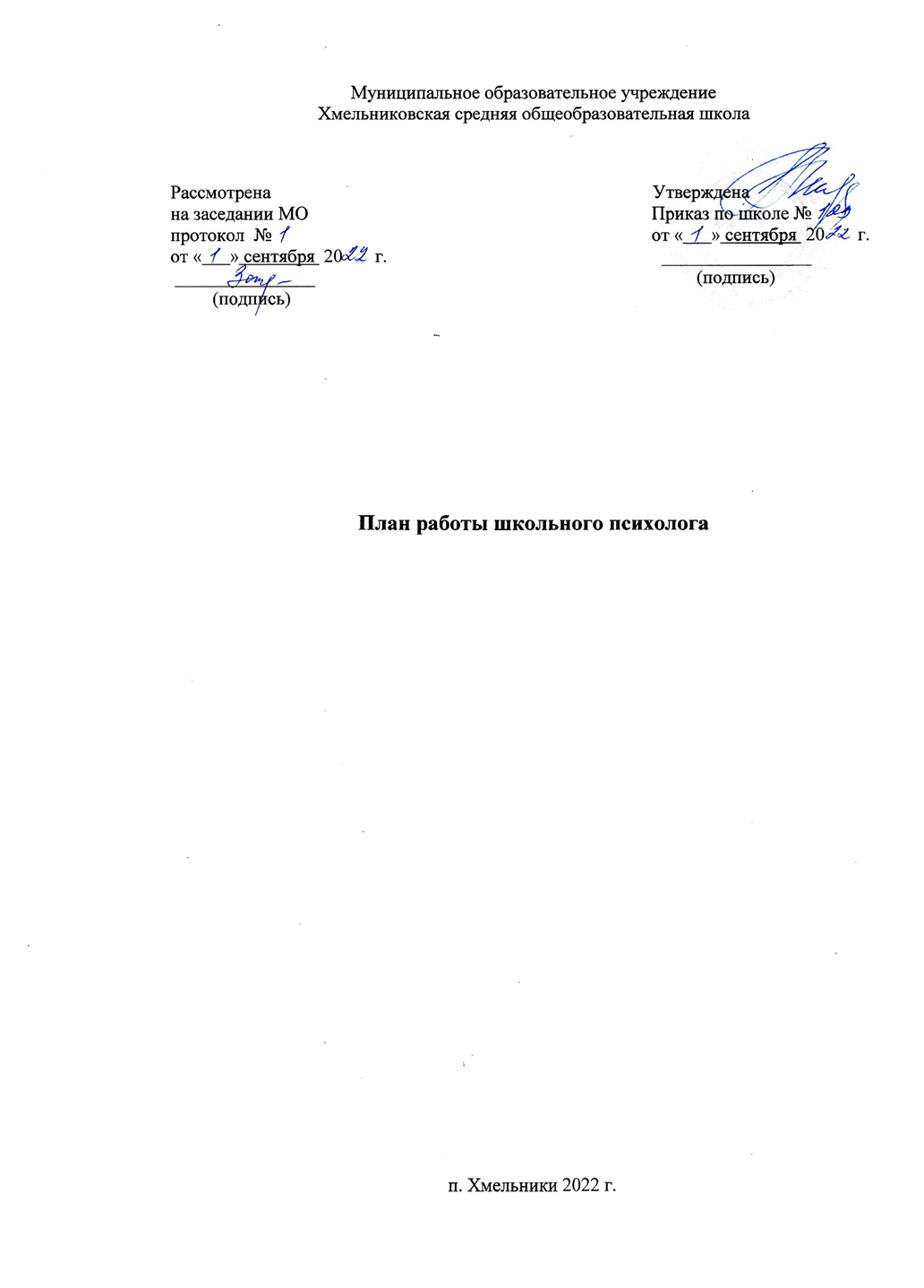     Цель:Оказание психологической помощи участникам образовательного процесса в соответствии с целями и задачами образовательного учреждения, способствование созданию оптимальных условий для реализации права каждого ребенка на полноценное познавательное и личностное развитие.Задачи:Осуществление психолого-педагогической диагностики для раннего выявления различного рода проблем у учащихся, определения причин их возникновения и поиска наиболее эффективных способов их профилактики и преодоления.Осуществление в разнообразных формах индивидуального сопровождения развития ребенка, направленного на преодоление проблем, возникающих у него в процессе обучения, общения, на этапе выбора профиля обучения и профессионального самоопределения.Проведение комплекса мероприятий для выявления и сопровождения учащихся «группы риска» и детей ОВЗ.Обеспечение преемственности в процессе обучения и сопровождения ребенка. 5.Реализация системно-ориентированных программ сопровождения, направленных на профилактику проблем в учебной, социальной иэмоционально-волевой сферах, сохранение здоровья учащихся.Осуществление информационной поддержки учащихся, учителей и родителей по проблемам в учебной, социальной и эмоциональной сферах, а также по вопросам выбора профиля обучения.Распространение опыта сопровождения учащихся, повышение психолого-педагогической компетентности всех участников образовательного процессаПриоритетные направления в работе на 2022-2023 учебный год:Мониторинг сформированности УУД в начальной школе. 2.Психологическая поддержка учащихся 1, 5, 10 классов в период адаптации. 3.Психологическое сопровождение вновь прибывших учеников.Психологическое сопровождение учащихся 1-9 классов в работе ФГОС ООО.Психологическое сопровождение детей с ОВЗ.Психологическое сопровождение детей «группы риска».Психологическое сопровождения учащихся, испытывающих трудности в освоении ООП.Предпрофильная и профильная подготовка учащихся, профориентация.Развитие психологической компетентности субъектов образовательных отношений.Психологическая подготовка учащихся к ЕГЭ, ОГЭ.Поддержка исследовательской деятельности учащихся.№Содержание работыДата проведенияГде и с кем планируется провестиОжидаемые результатыПСИХОДИАГНОСТИЧЕСКАЯ РАБОТАПСИХОДИАГНОСТИЧЕСКАЯ РАБОТАПСИХОДИАГНОСТИЧЕСКАЯ РАБОТАПСИХОДИАГНОСТИЧЕСКАЯ РАБОТАПСИХОДИАГНОСТИЧЕСКАЯ РАБОТА1.Выявление детей «группы риска»Сентябрь-1-11 клОбновление банка данныхоктябрь«группы риска».Записи в журнале учетавидов работ (раздел«Психодиагностическаяработа»)2.Диагностика личностных особенностейСентябрь-1-й классВыявлениеучащихся 1 класса в период адаптации:октябрьдезадаптированных1. Наблюдение за учащимися на урокахдетей. Выработкаи вне уроков.рекомендаций2. Определение уровня мотивационнойродителям и класснымготовности.руководителям.3.Анкета для родителей по выявлениюОзнакомлениеуровня адаптации ребёнка.педагогов с результатами4. Опросник для учителя.мониторинга.5. Методика выявления уровнятревожности.6. Проективная методика «Школа».3.Диагностика адаптации учащихся 5Октябрь-5 классИзучение течениякласса к новым условиям обученияноябрьадаптации1.Изучение особенностей процессапятиклассников, выявлениеадаптации пятиклассников к школедетей2.Наблюдение за детьми и классом вс неблагоприятнымрамках урочной и внеурочнойтечениемдеятельности.адаптации, оказание им3.Тест школьной тревожностипсихологической(Филлипс)поддержки.4. Методика «Самооценка» (Т.В.Дембо,С. Я. Рубенштейн)5. Определение мотивации младшегошкольника к обучению в школе (Н.Лусканова).6. Изучение внутригрупповыхотношений в классе «Социометрия» Дж.Морено.4.Диагностика адаптации учащихся 10Октябрь-10 классИзучение течениякласса к новым условиям обученияноябрьадаптации1.Изучение особенностей процессадесятиклассников,адаптации десятиклассников к школевыявление детей2.Наблюдение за детьми и классом вс неблагоприятнымрамках урочной и внеурочнойтечениемдеятельности.адаптации, оказание им3. Опросник Ч.Д. Спилбсргерапсихологической«Методика диагностики мотивацииподдержки.учения и эмоционального отношения кучению в средних и старших классахшколы» (в модификации А.Д.Андреевой, 1987.)4. Диагностика учащихся по методикеШТУР – 2, автор К.М. Гуревич, Е..М. Борисова5. Изучение внутригрупповых отношений в классе «Социометрия» Дж. Морено.5.Изучение уровня сформированности УУД учащихся 1-4 классов (групповая и индивидуальная диагностика)Ноябрь- декабрь1-4 клИзучение уровня сформированности УУД, оказание психологическойподдержки6.Диагностика уровня сформированности УУД у учащихся 5-8 классов при переходе на ФГОСНоябрь- декабрь5-8 клИзучение уровня сформированности УУД, оказание психологическойподдержки7.Изучение психологических особенностей учащихся, состоящих на ВШУОктябрь, январь, март,апрельУченики состоящие на ВШУСправка по итогам психолого-педагогической диагностики.8.Изучение уровня сформированности психических процессов у детей-инвалидов и детей с ОВЗноябрьДети- инвалиды идети с ОВЗЗаполнение индивидуальных картразвития.9.Диагностика готовности к выбору профессии и профессиональных предпочтений (9-11 кл) (групповая диагностика)Методика «Профиль» (методика карты интересов А. Голомштока в модификации Г. Резапкиной)Методика «Тип мышления» (методика в модификации Г. Резапкиной)Методика «Эрудит»(методика ШТУР в модификации Г. Резапкиной)Опросник профессиональных склонностей(методика Л. Йовайши в модификации Г. Резапкиной)Январь- февраль9 кл.Формирование ответственного отношения к выбору профессионального пути черезрасширение границ самопознанияи получение информации о мирепрофессий, раннее выявление профессиональных и познавательных интересов10.Диагностика актуального психологического состояния обучающихся, испытывающих трудности в обучении и воспитании (индивидуальная диагностика, позапросу)В течение года1-10 классЗаписи в журнале учета видов работ (раздел«Психодиагностическая работа»)11.Диагностика готовности учащихся 4 класса к переходу в среднее звено 1.Тест школьной тревожности (Филлипс)Методика «Самооценка» (Т.В.Дембо, С. Я. Рубенштейн)Определение мотивации младшего школьника к обучению в школе (Н. Лусканова).Изучение внутригрупповыхМарт4 классВыявление уровня готовности к переходу в среднее звено , предварительный прогноз возможных трудностей при обучении в 5 классеотношений в классе «Социометрия» Дж. Морено.5. Определение уровня умственного развития (Замбицявичене)12.Диагностика уровня тревожности учащихся 9-х, 11-х классов при подготовке к сдаче ГИА и ЕГЭ 1.Тест на тревожность Спилбергера -Ханина. (Методика оценки тревожности Ч.Д. Спилбергера и Ю.Л. Ханина)апрель9 кл.Выявление детей с высокой тревожностью. Выявление причин стрессо неустойчивости.Выработка рекомендаций классным руководителям. Ознакомление педагогов с результатами диагностики.13.Диагностические методики выявления уровня актуального развития учащихсяСентябрь- апрельУчащиеся школыПодготовка документов на ПМПК. Выработка рекомендацийпо дальнейшему обучению учащихся14.Диагностика одаренных детей (по запросу)В теч. годаОдаренные детиВыявление уровня интеллектуальных способностейучащихся, направленности способностей личности15.Диагностика вновь прибывших детейСентябрь- октябрьВновь прибывшиеИзучение течения адаптациивновь прибывших учеников, выявление детей с неблагоприятным течением адаптации, оказание им психологической поддержки.КОРРЕКЦИОННО- РАЗВИВАЮЩАЯ РАБОТАКОРРЕКЦИОННО- РАЗВИВАЮЩАЯ РАБОТАКОРРЕКЦИОННО- РАЗВИВАЮЩАЯ РАБОТАКОРРЕКЦИОННО- РАЗВИВАЮЩАЯ РАБОТАКОРРЕКЦИОННО- РАЗВИВАЮЩАЯ РАБОТА1.Групповые занятия с учащимися 1-х классовМарт- апрель1-е классыОсвоение учащимися содержания ФГОС и достижения ими необходимых результатовшкольного образования2.Коррекционно-развивающие занятия с учащимися 1 – 4 классов Сентябрь- май1-4 классыЗаписи в журнале учета видов работ (раздел«Коррекционно- развивающая работа»)3.Групповые занятия с учащимися 4-хклассов « Дорога в пятый класс»апрель4 классСнятие тревожности припереходе в среднее звено4.Индивидуальные и групповые занятия с учащимися с ОВЗВ теч. годаУчащиеся с ОВЗНормализация психического здоровья учащихся,развитие психических процессов, мотивации, развитие эмоционально- волевой сферы, коммуникативных уменийи навыков5.Индивидуальные коррекционно- развивающие занятия для учеников, испытывающих трудности в процессе адаптации (1, 5, 10 классы)Октябрь- апрель1,5 ,10 кл.Повышение уровня психологической готовности детей к обучению, познавательномуразвитию, общению.6.Коррекционно-развивающие занятия по развитию коммуникативной сферы учащихся, испытывающих трудности вмежличностном общении (по запросу)Октябрь- апрель1-10 клЗаписи в журнале учета видов работ (раздел«Коррекционно- развивающая работа»)7.Индивидуальная коррекционно- развивающая работа с учащимися, испытывающими трудности в обучениии воспитании (по запросу)Октябрь- апрельЗаписи в журнале учета видов работ (раздел«Коррекционно- развивающая работа»)8.Индивидуальные и групповые занятия с одаренными обучающимисяВ течение года (по запросу)2-10 классыРазвитие интеллектуального потенциала.формирование личностных и коммуникативных качеств9.Индивидуальная и групповая коррекционно-развивающая работа с детьми «группы риска» (по запросу)Октябрь- апрельЗаписи в журнале учета видов работ (раздел«Коррекционно- развивающая работа»)10.Индивидуальная и групповая коррекционно-развивающая работа с детьми-инвалидами и детьми с ОВЗОктябрь- майЗаписи в журнале учета видов работ (раздел«Коррекционно- развивающая работа»)11.Сопровождение учащихся, испытывающих трудности в формировании УУД (по запросу)Октябрь- апрельЗаписи в журнале учета видов работ (раздел«Коррекционно- развивающая работа»)12.Сопровождение учащихся 9кл. в период подготовки и сдачи экзаменов (групповая и индивидуальная работа)Март-майЗаписи в журнале учета видов работ (раздел«Коррекционно- развивающая работа»)13.Коррекционно-развивающая работа с детьми, состоящими на ВШУв теч. годаЗаписи в журнале учета видов работ (раздел«Коррекционно- развивающая работа»)КОНСУЛЬТАЦИОННАЯ РАБОТАКОНСУЛЬТАЦИОННАЯ РАБОТАКОНСУЛЬТАЦИОННАЯ РАБОТАКОНСУЛЬТАЦИОННАЯ РАБОТАКОНСУЛЬТАЦИОННАЯ РАБОТА1.Консультации по адаптации детей к школе:Консультации для педагогов«Как помочь ребенку успешно адаптироваться к школьным условиям»;Консультирование родителей«Адаптация к школе.Основные показатели благоприятной адаптации ребенка к школе»сентябрь- октябрьучителя начальных классов, родителиИнформирование учителей и родителей о прохождении адаптации учащихся к школе, дать рекомендации и выработать общую стратегию при оказании психолого-педагогической помощи учащимся дезадаптантам.2.Консультации по предупреждению неуспеваемости учащихсяноябрь -декабрьучителя начальныхклассовПовышение психологическойкомпетенции педагогов.3.Консультации по профориентацииКонсультация учителей«Уверенность в своих способностях и профессионально важных качествах»;Консультации родителей «Семь шагов к взвешенному решению»;Консультации учащихся по результатам диагностики.январь -февральучащиеся, учителяИсследование познавательныхинтересов учащихся в связи с задачами профориентации и дать необходимые рекомендациипри осуществлении первичного профессионального самоопределения.4.Консультации по работе с девиантными детьми:Индивидуальное консультирование (рекомендации поулучшению детско-родительских отношений, изменение, если необходимо, стиля воспитания, переадресация к другим специалистам);Групповые и индивидуальные консультации учащихся;Консультации педагогов по результатам тестированияи наблюдений, рекомендации по выбору адекватныхметодов, педагогического влияния на весь класс в целом и на отдельных учащихся.В теч. годаучителя, родителиПсихологическая поддержка учащихся«группы риска»5.Консультации по формированию у учащихся установки на здоровый образ жизни:Консультирование родителей «Я расту здоровым»;«Влияние алкоголя и никотина на здоровье ребенка»;«Вместе с сыном, вместе с дочкой»Консультирование учителей«Правовые аспекты в сфере охраны здоровья»;Консультирование учащихся«Формула здоровья».в теч. годаучителя, учащиеся, родителиПовышение психологической грамотности, умение самостоятельно находить решения в сложных ситуациях6.Консультации «Экзамены и ЕГЭ»Март -апрельучителя, учащиесяДать рекомендации учащимся и их родителям по психологическойготовности к сдачеэкзаменов. Провести тренингипо возникающим проблемам.7.Консультации по готовности учащихся начальных классов к переходу в среднее звеноКонсультация педагогов«Основные новообразования младшего школьного возраста (рефлексия, теоретическое мышление)»; «Учебные навыки как условие успешного обучения будущего пятиклассника»Консультации для родителей«Психологическиеособенности четвероклассников»апрельучителя, родителиДать рекомендации педагогам и родителям по психологической готовности к переходу в среднеезвено. Провести тренинги по возникающим проблемам.8.Консультации по психологической готовности к обучению в школе:«Треугольник ответственности»;«Мы с ребенком идем в школу»майучителя, родителиПсихологическая поддержка9.Консультации по проблеме взаимоотношения в семье и коллективев теч. годаучителя, родители, учащиесяПсихологическая поддержка10.Групповые консультации родителей (родительские собрания) по профилактике кризисов и аутоагрессивного поведения средиучащихсяпо отдельно му плануродителиПсихологическая поддержка11.Индивидуальное консультирование учителей по опросам обучения ивзаимодействия с учащимисяв теч. годаУчителя, кл. руководителиПсихологическая поддержка12.Индивидуальные и групповыеконсультации по запросув теч.годаПРОСВЯТИТЕЛЬСКАЯ И ПРОФИЛАКТИЧЕСКАЯ РАБОТАПРОСВЯТИТЕЛЬСКАЯ И ПРОФИЛАКТИЧЕСКАЯ РАБОТАПРОСВЯТИТЕЛЬСКАЯ И ПРОФИЛАКТИЧЕСКАЯ РАБОТАПРОСВЯТИТЕЛЬСКАЯ И ПРОФИЛАКТИЧЕСКАЯ РАБОТАПРОСВЯТИТЕЛЬСКАЯ И ПРОФИЛАКТИЧЕСКАЯ РАБОТА1.Психологический практикум для учащихся:-беседылекциипсихологические игры и др.В теч. годаУчащиеся 1-11 классПовышение психологической культуры учащихся2.Выступления на родительских собраниях по программе обучения родителей (законных представителей) основамдетской психологииПо отдельно му  плануРодителиПовышение психологической культуры родителей3.Выступления на педагогических советах со следующими темами :Возрастные и индивидуальные особенности обучающихся старшей школы.Развитие навыков общения и разрешения конфликтов.Психология и выбор профессии.Меры по предотвращению несчастных случаев и суицида.Как справиться со стрессом при подготовке и сдаче ГИА, ЕГЭ.- Ознакомление с результатами проведенных диагностических мероприятий.Октябрь- майпедагогипедагогиПовышение психологической культуры учителей4.Занятия для учащихся 9-10 классов по профилактике употребления ПАВ« Подросток и наркотики»« Страдания от кибермании»« Влияние на здоровье личности аддиктивного поведения»Декабрь -январьУчащиеся9-11 классУчащиеся9-11 классСнижение риска употребления ПАВ, повышение психологической культуры подростков, осмысление необходимости бережного отношенияк здоровью5.Педагогический консилиум по итогам работы психолого-педагогического сопровождения 1- 10 х классов в рамкахФГОСмайпедагогипедагогиПсихолого-педагогическое просвещение педагогов6.Психологическая подготовка учащихся к ЕГЭ и ОГЭВ теч. годаУчащиеся 9 кл.Учащиеся 9 кл.Профилактикавозникновения стрессов при сдаче ЕГЭ7.Работа по сохранению и укреплению здоровья участниковВ теч. годаУчителя, родители, учащиесяУчителя, родители, учащиесяПсихологическое просвещение образовательного процессародителей, учащихся, педагогов8.Психологическое просвещение по запросув теч.годаОРГАНИЗАЦИОННО-МЕТОДИЧЕСКАЯ РАБОТАОРГАНИЗАЦИОННО-МЕТОДИЧЕСКАЯ РАБОТАОРГАНИЗАЦИОННО-МЕТОДИЧЕСКАЯ РАБОТАОРГАНИЗАЦИОННО-МЕТОДИЧЕСКАЯ РАБОТАОРГАНИЗАЦИОННО-МЕТОДИЧЕСКАЯ РАБОТАОРГАНИЗАЦИОННО-МЕТОДИЧЕСКАЯ РАБОТА1.Ознакомление с планом работы школы на 2022-2023 учебныйгод.Планирование работы педагога- психолога в соответствиес приоритетными направлениями школы и запросами участников образовательного процесса.СентябрьСентябрьСогласованность работы с участниками образовательного процесса2.Разработка индивидуальных игрупповых коррекционныхСентябрь-октябрьСентябрь-октябрьПсихологическоепросвещение всехпрограмм с разными категориями детейучастниковобразовательного процесса3.Изучение нормативных документов и психологической литературы. Работа собразовательными Интернет-сайтами.В теч. годаВ теч. годаОсведомленность в области психологических знаний насовременном этапе4.Изготовление пособий к занятиям. Оборудование кабинета.Расширение картотеки диагностической методики, комплектование инструментария и систематизация картотеки коррекционных, развивающих методик и программВ теч. годаВ теч. годаФормирование методической базы кабинета и деятельности педагога-психолога5.Издание стендовых методических материалов, буклетов, памяток для учащихся, педагогов, родителей по направлениям, оформлениеинформации на школьный сайт.В теч. годаВ теч. годаПсихологическое просвещение всех участников образовательного процесса6.Обработка, анализ, обобщение результатов деятельности, интерпретация полученных данныхПостоянноПостоянноНаписание справок, отчетов, анализа деятельности, выпуск методическихрекомендаций7.Заполнение учетно-отчетной документацииПостоянноПостоянноЗаполнение журналов педагога- психолога с учащимися,родителями, педагогамиЭКСПЕРТНАЯ РАБОТАЭКСПЕРТНАЯ РАБОТАЭКСПЕРТНАЯ РАБОТАЭКСПЕРТНАЯ РАБОТАЭКСПЕРТНАЯ РАБОТАЭКСПЕРТНАЯ РАБОТАЭКСПЕРТНАЯ РАБОТА1.Индивидуальные консультации с педагогами по сопроводительной работе с учащимися в течение года.СентябрьСоставление плана сопроводительной работы педагога- психолога с учащимися, педагогами,родителями каждого класса в течение учебного годаСоставление плана сопроводительной работы педагога- психолога с учащимися, педагогами,родителями каждого класса в течение учебного года2.Посещение и анализ уроков и внеклассных мероприятийВ течение года(по запросу)Взаимодей ствие с кл. рук., учителями предметникамиВзаимодей ствие с кл. рук., учителями предметникамиПротокол наблюдений. Записи в журнале учета видов работ (раздел«Экспертная работа»)Протокол наблюдений. Записи в журнале учета видов работ (раздел«Экспертная работа»)3.Участие в заседаниях Совета по профилактике безнадзорности и правонарушений несовершеннолетнихВ течение года(по запросу)Взаимодей ствие с кл. рук.Взаимодей ствие с кл. рук.Протокол наблюдений. Записи в журнале учета видов работ (раздел«Экспертная работа»)Протокол наблюдений. Записи в журнале учета видов работ (раздел«Экспертная работа»)4.Выступления на педагогических советах школы (по запросу администрации)В теч. годаПолучение педагогами сведений о ходе психологической работы с учащимися по различнымнаправлениямПолучение педагогами сведений о ходе психологической работы с учащимися по различнымнаправлениям5.Оказание методической помощи классным руководителям впроведении классных часов иВ теч. годаМетодические рекомендации классным руководителям впроведенииМетодические рекомендации классным руководителям впроведенииродительских собранийпросветительской работы.6.Участие в работе МО педагогов- психологов района, участиев семинарах, конференциях, открытых родительских собраниях.В теч. годаПовышение уровня профессиональной компетенции7.Участие в работе школьной ПМПкВ теч. годаПовышение уровня профессиональнойкомпетенции